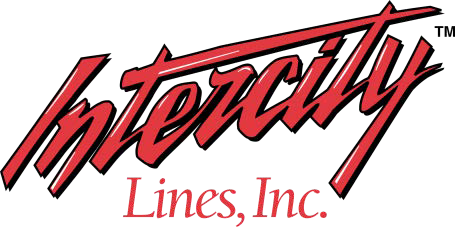 	     / 	      CARDHOLDER’S NAME	CARDHOLDER’S SIGNATURENAME:                                                    QUOTED BY WHOM OR QUOTE #:                                DATE:QUOTED BY: DATE: NAME:                                                    QUOTED BY WHOM OR QUOTE #:                                DATE:QUOTED BY: DATE: RATE QUOTED: HOW DID YOU HEAR ABOUT US?PICK UP FROM:PICK UP FROM:PICK UP FROM:PICK UP FROM:NAME:	EMAIL:EMAIL:EMAIL:PRIMARY #:PRIMARY #:ALT #:ALT #:ADDRESS: ADDRESS: ADDRESS: ADDRESS: CITY:STATE:STATE:ZIP:VEHICLE INFO: (ADDITIONAL VEHICLE FIELDS ON 2ND PAGE IF NEEDED) VEHICLE INFO: (ADDITIONAL VEHICLE FIELDS ON 2ND PAGE IF NEEDED) VEHICLE INFO: (ADDITIONAL VEHICLE FIELDS ON 2ND PAGE IF NEEDED) VEHICLE INFO: (ADDITIONAL VEHICLE FIELDS ON 2ND PAGE IF NEEDED) VEHICLE INFO: (ADDITIONAL VEHICLE FIELDS ON 2ND PAGE IF NEEDED) VEHICLE INFO: (ADDITIONAL VEHICLE FIELDS ON 2ND PAGE IF NEEDED) VEHICLE INFO: (ADDITIONAL VEHICLE FIELDS ON 2ND PAGE IF NEEDED) VEHICLE INFO: (ADDITIONAL VEHICLE FIELDS ON 2ND PAGE IF NEEDED) **IF WE FEEL VEHICLE IS PACKED EXCESSIVELY AN ADDITIONAL FEE OF AT LEAST $250 WILL BE APPLIED****IF VEHICLE DOES NOT RUN A FEE OF AT LEAST $100 WILL BE APPLIED. IF QUOTE INCLUDES FEE IT WILL SPECIFY****IF WE FEEL VEHICLE IS PACKED EXCESSIVELY AN ADDITIONAL FEE OF AT LEAST $250 WILL BE APPLIED****IF VEHICLE DOES NOT RUN A FEE OF AT LEAST $100 WILL BE APPLIED. IF QUOTE INCLUDES FEE IT WILL SPECIFY****IF WE FEEL VEHICLE IS PACKED EXCESSIVELY AN ADDITIONAL FEE OF AT LEAST $250 WILL BE APPLIED****IF VEHICLE DOES NOT RUN A FEE OF AT LEAST $100 WILL BE APPLIED. IF QUOTE INCLUDES FEE IT WILL SPECIFY****IF WE FEEL VEHICLE IS PACKED EXCESSIVELY AN ADDITIONAL FEE OF AT LEAST $250 WILL BE APPLIED****IF VEHICLE DOES NOT RUN A FEE OF AT LEAST $100 WILL BE APPLIED. IF QUOTE INCLUDES FEE IT WILL SPECIFY****IF WE FEEL VEHICLE IS PACKED EXCESSIVELY AN ADDITIONAL FEE OF AT LEAST $250 WILL BE APPLIED****IF VEHICLE DOES NOT RUN A FEE OF AT LEAST $100 WILL BE APPLIED. IF QUOTE INCLUDES FEE IT WILL SPECIFY****IF WE FEEL VEHICLE IS PACKED EXCESSIVELY AN ADDITIONAL FEE OF AT LEAST $250 WILL BE APPLIED****IF VEHICLE DOES NOT RUN A FEE OF AT LEAST $100 WILL BE APPLIED. IF QUOTE INCLUDES FEE IT WILL SPECIFY****IF WE FEEL VEHICLE IS PACKED EXCESSIVELY AN ADDITIONAL FEE OF AT LEAST $250 WILL BE APPLIED****IF VEHICLE DOES NOT RUN A FEE OF AT LEAST $100 WILL BE APPLIED. IF QUOTE INCLUDES FEE IT WILL SPECIFY****IF WE FEEL VEHICLE IS PACKED EXCESSIVELY AN ADDITIONAL FEE OF AT LEAST $250 WILL BE APPLIED****IF VEHICLE DOES NOT RUN A FEE OF AT LEAST $100 WILL BE APPLIED. IF QUOTE INCLUDES FEE IT WILL SPECIFY** YEAR:MAKE:MAKE:MAKE:MAKE:MAKE:MODEL:MODEL:LAST 6 OF VIN:COLOR:COLOR:COLOR:COLOR:ESTIMATED VALUE:ESTIMATED VALUE:ESTIMATED VALUE:DIMENSIONS (IF UNIQUE OR MODIFIED)DIMENSIONS (IF UNIQUE OR MODIFIED) L: L:W: W: W: H: 1ST DATE VEHICLE(S) BECOME AVAILABLE: 1ST DATE VEHICLE(S) BECOME AVAILABLE: 1ST DATE VEHICLE(S) BECOME AVAILABLE:DOES THE VEHICLE RUN?  YES:                NO:DOES THE VEHICLE RUN?  YES:                NO:DOES THE VEHICLE RUN?  YES:                NO:DOES THE VEHICLE RUN?  YES:                NO:DOES THE VEHICLE RUN?  YES:                NO:**ESTIMATED WAIT TIME BEGINS AFTER THE VEHICLE BECOMES AVAILABLE AND IS SUBJECT TO CHANGE****ESTIMATED WAIT TIME BEGINS AFTER THE VEHICLE BECOMES AVAILABLE AND IS SUBJECT TO CHANGE****ESTIMATED WAIT TIME BEGINS AFTER THE VEHICLE BECOMES AVAILABLE AND IS SUBJECT TO CHANGE****ESTIMATED WAIT TIME BEGINS AFTER THE VEHICLE BECOMES AVAILABLE AND IS SUBJECT TO CHANGE****ESTIMATED WAIT TIME BEGINS AFTER THE VEHICLE BECOMES AVAILABLE AND IS SUBJECT TO CHANGE****ESTIMATED WAIT TIME BEGINS AFTER THE VEHICLE BECOMES AVAILABLE AND IS SUBJECT TO CHANGE****ESTIMATED WAIT TIME BEGINS AFTER THE VEHICLE BECOMES AVAILABLE AND IS SUBJECT TO CHANGE****ESTIMATED WAIT TIME BEGINS AFTER THE VEHICLE BECOMES AVAILABLE AND IS SUBJECT TO CHANGE**DROP OFF TO:DROP OFF TO:DROP OFF TO:DROP OFF TO:NAME:	EMAIL:EMAIL:EMAIL:PRIMARY #:PRIMARY #:ALT #:ALT #:ADDRESS: ADDRESS: ADDRESS: ADDRESS: CITY:STATE:STATE:ZIP:ADDITIONAL INFO: (IMPORTANT DATES, EVENT INFO, UNIQUE VEHICLE NOTES, ETC)QUOTED BY: DATE: BILLING INFO:COST:	+ ADDITIONAL FEES: $		  = TOTAL COST: $PAYMENT TO BE MADE BY WHOM:METHOD: CASH               CASHIER’S CHECK                E-CHECK                VISA OR MASTERCARDBILLING ADDRESS FOR CARD: 	**NO 3RD PARTY CREDIT CARDS OR AMEX. DO NOT PUT YOUR CC # ON HERE. WE WILL CALL YOU FOR IT**IF PAYING WITH A CREDIT CARD PLEASE SIGN BELOW OR CLICK HERE TO SIGN DIGITALLYVEHICLE INFO: VEHICLE INFO: VEHICLE INFO: VEHICLE INFO: VEHICLE INFO: VEHICLE INFO: VEHICLE INFO: VEHICLE INFO: **IF WE FEEL VEHICLE IS PACKED EXCESSIVELY AN ADDITIONAL FEE OF AT LEAST $250 WILL BE APPLIED****IF VEHICLE DOES NOT RUN A FEE OF AT LEAST $100 WILL BE APPLIED. IF QUOTE INCLUDES FEE IT WILL SPECIFY****IF WE FEEL VEHICLE IS PACKED EXCESSIVELY AN ADDITIONAL FEE OF AT LEAST $250 WILL BE APPLIED****IF VEHICLE DOES NOT RUN A FEE OF AT LEAST $100 WILL BE APPLIED. IF QUOTE INCLUDES FEE IT WILL SPECIFY****IF WE FEEL VEHICLE IS PACKED EXCESSIVELY AN ADDITIONAL FEE OF AT LEAST $250 WILL BE APPLIED****IF VEHICLE DOES NOT RUN A FEE OF AT LEAST $100 WILL BE APPLIED. IF QUOTE INCLUDES FEE IT WILL SPECIFY****IF WE FEEL VEHICLE IS PACKED EXCESSIVELY AN ADDITIONAL FEE OF AT LEAST $250 WILL BE APPLIED****IF VEHICLE DOES NOT RUN A FEE OF AT LEAST $100 WILL BE APPLIED. IF QUOTE INCLUDES FEE IT WILL SPECIFY****IF WE FEEL VEHICLE IS PACKED EXCESSIVELY AN ADDITIONAL FEE OF AT LEAST $250 WILL BE APPLIED****IF VEHICLE DOES NOT RUN A FEE OF AT LEAST $100 WILL BE APPLIED. IF QUOTE INCLUDES FEE IT WILL SPECIFY****IF WE FEEL VEHICLE IS PACKED EXCESSIVELY AN ADDITIONAL FEE OF AT LEAST $250 WILL BE APPLIED****IF VEHICLE DOES NOT RUN A FEE OF AT LEAST $100 WILL BE APPLIED. IF QUOTE INCLUDES FEE IT WILL SPECIFY****IF WE FEEL VEHICLE IS PACKED EXCESSIVELY AN ADDITIONAL FEE OF AT LEAST $250 WILL BE APPLIED****IF VEHICLE DOES NOT RUN A FEE OF AT LEAST $100 WILL BE APPLIED. IF QUOTE INCLUDES FEE IT WILL SPECIFY****IF WE FEEL VEHICLE IS PACKED EXCESSIVELY AN ADDITIONAL FEE OF AT LEAST $250 WILL BE APPLIED****IF VEHICLE DOES NOT RUN A FEE OF AT LEAST $100 WILL BE APPLIED. IF QUOTE INCLUDES FEE IT WILL SPECIFY**NAMES OF CONTACTS:NAMES OF CONTACTS:NAMES OF CONTACTS:NAMES OF CONTACTS:NAMES OF CONTACTS:NAMES OF CONTACTS:NAMES OF CONTACTS:NAMES OF CONTACTS:PICK UP CITY & STATE: PICK UP CITY & STATE: PICK UP CITY & STATE: DROP OFF CITY & STATE: DROP OFF CITY & STATE: DROP OFF CITY & STATE: DROP OFF CITY & STATE: DROP OFF CITY & STATE: 1ST DATE VEHICLES ARE AVAILABLE:1ST DATE VEHICLES ARE AVAILABLE:1ST DATE VEHICLES ARE AVAILABLE:1ST DATE VEHICLES ARE AVAILABLE:1ST DATE VEHICLES ARE AVAILABLE:1ST DATE VEHICLES ARE AVAILABLE:1ST DATE VEHICLES ARE AVAILABLE:1ST DATE VEHICLES ARE AVAILABLE: 1) YEAR:MAKE:MAKE:MAKE:MAKE:MAKE:MODEL:MODEL:MODEL:LAST 6 OF VIN:COLOR:COLOR:COLOR:COLOR:ESTIMATED VALUE:ESTIMATED VALUE:ESTIMATED VALUE:ESTIMATED VALUE:DIMENSIONS (IF UNIQUE OR MODIFIED) DIMENSIONS (IF UNIQUE OR MODIFIED)  L: L:W: W: W: H:H: DOES THE VEHICLE RUN?  YES:                 NO: DOES THE VEHICLE RUN?  YES:                 NO: DOES THE VEHICLE RUN?  YES:                 NO: DOES THE VEHICLE RUN?  YES:                 NO: DOES THE VEHICLE RUN?  YES:                 NO: DOES THE VEHICLE RUN?  YES:                 NO: DOES THE VEHICLE RUN?  YES:                 NO: DOES THE VEHICLE RUN?  YES:                 NO: DOES THE VEHICLE RUN?  YES:                 NO: 2) YEAR:MAKE:MAKE:MAKE:MAKE:MAKE:MODEL:MODEL:MODEL:LAST 6 OF VIN:COLOR:COLOR:COLOR:COLOR:ESTIMATED VALUE:ESTIMATED VALUE:ESTIMATED VALUE:ESTIMATED VALUE:DIMENSIONS (IF UNIQUE OR MODIFIED) DIMENSIONS (IF UNIQUE OR MODIFIED)  L: L:W: W: W: H:H: DOES THE VEHICLE RUN?  YES:                 NO: DOES THE VEHICLE RUN?  YES:                 NO: DOES THE VEHICLE RUN?  YES:                 NO: DOES THE VEHICLE RUN?  YES:                 NO: DOES THE VEHICLE RUN?  YES:                 NO: DOES THE VEHICLE RUN?  YES:                 NO: DOES THE VEHICLE RUN?  YES:                 NO: DOES THE VEHICLE RUN?  YES:                 NO: DOES THE VEHICLE RUN?  YES:                 NO: 3) YEAR:MAKE:MAKE:MAKE:MAKE:MAKE:MODEL:MODEL:MODEL:LAST 6 OF VIN:COLOR:COLOR:COLOR:COLOR:ESTIMATED VALUE:ESTIMATED VALUE:ESTIMATED VALUE:ESTIMATED VALUE:DIMENSIONS (IF UNIQUE OR MODIFIED) DIMENSIONS (IF UNIQUE OR MODIFIED)  L: L:W: W: W: H:H: DOES THE VEHICLE RUN?  YES:                 NO: DOES THE VEHICLE RUN?  YES:                 NO: DOES THE VEHICLE RUN?  YES:                 NO: DOES THE VEHICLE RUN?  YES:                 NO: DOES THE VEHICLE RUN?  YES:                 NO: DOES THE VEHICLE RUN?  YES:                 NO: DOES THE VEHICLE RUN?  YES:                 NO: DOES THE VEHICLE RUN?  YES:                 NO: DOES THE VEHICLE RUN?  YES:                 NO: 4) YEAR:MAKE:MAKE:MAKE:MAKE:MAKE:MODEL:MODEL:MODEL:LAST 6 OF VIN:COLOR:COLOR:COLOR:COLOR:ESTIMATED VALUE:ESTIMATED VALUE:ESTIMATED VALUE:ESTIMATED VALUE:DIMENSIONS (IF UNIQUE OR MODIFIED) DIMENSIONS (IF UNIQUE OR MODIFIED)  L: L:W: W: W: H:H: DOES THE VEHICLE RUN?  YES:                 NO: DOES THE VEHICLE RUN?  YES:                 NO: DOES THE VEHICLE RUN?  YES:                 NO: DOES THE VEHICLE RUN?  YES:                 NO: DOES THE VEHICLE RUN?  YES:                 NO: DOES THE VEHICLE RUN?  YES:                 NO: DOES THE VEHICLE RUN?  YES:                 NO: DOES THE VEHICLE RUN?  YES:                 NO: DOES THE VEHICLE RUN?  YES:                 NO: 5) YEAR:MAKE:MAKE:MAKE:MAKE:MAKE:MODEL:MODEL:MODEL:LAST 6 OF VIN:COLOR:COLOR:COLOR:COLOR:ESTIMATED VALUE:ESTIMATED VALUE:ESTIMATED VALUE:ESTIMATED VALUE:DIMENSIONS (IF UNIQUE OR MODIFIED) DIMENSIONS (IF UNIQUE OR MODIFIED)  L: L:W: W: W: H:H: DOES THE VEHICLE RUN?  YES:                 NO: DOES THE VEHICLE RUN?  YES:                 NO: DOES THE VEHICLE RUN?  YES:                 NO: DOES THE VEHICLE RUN?  YES:                 NO: DOES THE VEHICLE RUN?  YES:                 NO: DOES THE VEHICLE RUN?  YES:                 NO: DOES THE VEHICLE RUN?  YES:                 NO: DOES THE VEHICLE RUN?  YES:                 NO: DOES THE VEHICLE RUN?  YES:                 NO: 6) YEAR:MAKE:MAKE:MAKE:MAKE:MAKE:MODEL:MODEL:MODEL:LAST 6 OF VIN:COLOR:COLOR:COLOR:COLOR:ESTIMATED VALUE:ESTIMATED VALUE:ESTIMATED VALUE:ESTIMATED VALUE:DIMENSIONS (IF UNIQUE OR MODIFIED) DIMENSIONS (IF UNIQUE OR MODIFIED)  L: L:W: W: W: H:H: DOES THE VEHICLE RUN?  YES:                 NO: DOES THE VEHICLE RUN?  YES:                 NO: DOES THE VEHICLE RUN?  YES:                 NO: DOES THE VEHICLE RUN?  YES:                 NO: DOES THE VEHICLE RUN?  YES:                 NO: DOES THE VEHICLE RUN?  YES:                 NO: DOES THE VEHICLE RUN?  YES:                 NO: DOES THE VEHICLE RUN?  YES:                 NO: DOES THE VEHICLE RUN?  YES:                 NO: 7) YEAR:MAKE:MAKE:MAKE:MAKE:MAKE:MODEL:MODEL:MODEL:LAST 6 OF VIN:COLOR:COLOR:COLOR:COLOR:ESTIMATED VALUE:ESTIMATED VALUE:ESTIMATED VALUE:ESTIMATED VALUE:DIMENSIONS (IF UNIQUE OR MODIFIED) DIMENSIONS (IF UNIQUE OR MODIFIED)  L: L:W: W: W: H:H: DOES THE VEHICLE RUN?  YES:                 NO: DOES THE VEHICLE RUN?  YES:                 NO: DOES THE VEHICLE RUN?  YES:                 NO: DOES THE VEHICLE RUN?  YES:                 NO: DOES THE VEHICLE RUN?  YES:                 NO: DOES THE VEHICLE RUN?  YES:                 NO: DOES THE VEHICLE RUN?  YES:                 NO: DOES THE VEHICLE RUN?  YES:                 NO: DOES THE VEHICLE RUN?  YES:                 NO: